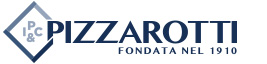 L’IMPRESA PIZZAROTTI & C. S.p.A., impresa di costruzioni generali che opera in Italia e in significativa crescita all’estero, prosegue nella ricerca di giovani talenti neolaureati motivati e desiderosi di intraprendere una carriera professionale all’estero. Ci rivolgiamo a giovani neolaureate/i ai corsi di Laurea magistrale in Ingegneria Civile, Ingegneria dei Sistemi Edilizi, Ingegneria edile-architettura, Ingegneria per l’Ambiente e il Territorio.Di seguito i requisiti imprescindibili: 
• Età massima 30 anni 
• Aver conseguito la laurea magistrale in Ingegneria entro dicembre 2016 con votazione superiore a 105/110 e da non più di due anni 
• Ottima conoscenza della lingua inglese 
• Buona conoscenza di una seconda lingua straniera 
• Interesse ad intraprendere una carriera all’estero 
• Disponibilità immediata al trasferimento all’estero 

Verrà considerato come requisito preferenziale aver trascorso un periodo di studio/lavoro all’estero. 

I candidati selezionati saranno inseriti da gennaio 2017 in un percorso di formazione in tirocinio - strutturato e già definito - presso la sede di Parma e successivamente verrà proposto un contratto con distacco estero su una delle commesse in attività.

E’ possibile candidarsi entro il giorno 30.09.2016, inviando il proprio curriculum vitae in formato pdf a ufficioplacement@poliba.it e precisando nell’oggetto “Giovani Talenti in Pizzarotti”.Nel cv deve essere riportata l’indicazione del voto di laurea, l'autorizzazione al trattamento dei dati personali ai sensi del D. Lgs. n. 196/03 e l'attestazione di veridicità secondo quanto disposto dal D.P.R. n. 445/2000. Il cv deve essere firmato.